[note: please erase everything in blue once you have read it it]Once you have drafted your Response in this template, please submit it here:https://www.wellbeingintlstudiesrepository.org/cgi/submit.cgi?context=animsent  Response title [Cambria 14pt]Author’s Response on TargetAuthors on Short TargTitle [10pt]Author Name(s) [12pt]Department, Institution [12pt]Abstract:  TextText TextText TextText TextText TextText TextText TextText TextText TextText TextText TextText TextText  50-100 words  TextText TextText TextText TextText TextText TextText TextText TextText TextText TextText TextText TextText   [11pt]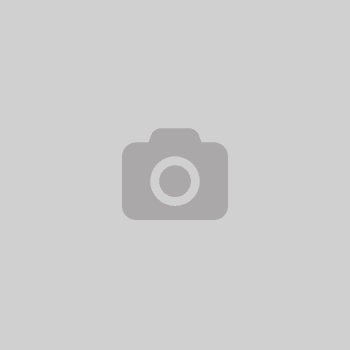 Commentator bio(s) TextTextText TextTextText TextTextText TextTextText TextTextText 50 words  TextTextText TextTextText TextTextText TextTextText TextTextText Website [10pt]  + Commentator photo(s)][Responsetext body, 12pt, numbered section headings are recommended but not required]1. Heading. TextText TextText TextText TextText TextText TextText TextText TextText TextText TextText TextText TextText TextText TextText TextText TextText TextText TextText TextText TextText TextText TextText TextText TextText TextText TextText TextText TextText TextText TextText 2. Heading. TextText TextText TextText TextText TextText TextText TextText TextText TextText TextText TextText words plus Figures & Tables (if any) TextText TextText TextText TextText TextText TextText TextText TextText TextText TextText 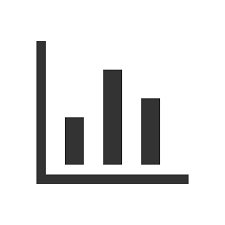 3. Heading .TextText TextText TextText TextText TextText TextText TextText TextText TextText TextText TextText TextText TextText TextText TextText TextText TextText TextText TextText TextText TextText TextText TextText TextText TextText TextText TextText TextText TextText TextText TextText 4.  etc. … References [12 pt; please hyperlink cited article titles to their URLs if they are Open Access, including the target article and any commentaries you discuss]Lastname(s), Firstname(s) (date) Article title. Journal Name.  Vol(issue): pp-pp. Lastname(s), Firstname(s) (date) Book title. Publisher. Lastname(s), Firstname(s) (date) Book chapter title. In: Book title (Editor names(s), (Ed(s)). Publisher: pp-pp. 